Стихи про дорожные знаки для детей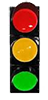 Светофор:Должен каждый знать шофер,Что главней всех светофор:Если смотрит красным глазом,Останавливайся сразу.Если вспыхнет желтый глаз,Жди, он сменится сейчас.А зеленый глаз зажжет –Смело поезжай вперед!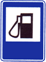 Знак "Автозаправочная станция":Не доедешь без бензинаДо кафе и магазина.Этот знак вам скажет звонко:"Рядышком бензоколонка!"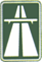 Знак "Автомагистраль":С ветерком и без печалиМчимся мы по магистрали.Там, где этот знак стоит,Путь ничто не преградит!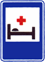 Знак "Больница":Если нужно вам лечиться,Знак подскажет, где больница.Сто серьезных докторовТам вам скажут: "Будь здоров!"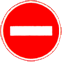 Знак "Въезд запрещен":Знак водителей стращает,Въезд машинам запрещает!Не пытайтесь сгорячаЕхать мимо кирпича!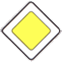 Знак "Главная дорога":Вот он знак, каких немного:Это главная дорога!Если едешь ты по ней,Всех становишься главней,И тебе, как будто Богу,Уступают все дорогу!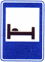 Знак "Гостиница или мотель":Если долгим был твой путь,Надо лечь и отдохнуть.Этот знак нам говорит:"Здесь гостиница стоит!"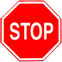 Знак "Движение без остановки запрещено":Ты, шофер, не торопись,Видишь знак, остановись!Прежде чем продолжить путь,Осмотреться не забудь.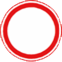 Знак "Движение запрещено":Этот знак ну очень строгий,Коль стоит он на дороге.Говорит он нам: "Друзья,Ездить здесь совсем нельзя!"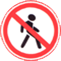 Знак "Движение пешеходов запрещено":В дождь и в ясную погодуЗдесь не ходят пешеходы.Говорит им знак одно:"Вам ходить запрещено!"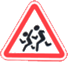 Знак "Дети":Посреди дороги дети,Мы всегда за них в ответе.Чтоб не плакал их родитель,Будь внимательней, водитель!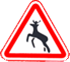 Знак "Дикие животные":Бродят здесь посредь дорогиЛоси, волки, носороги.Ты, водитель, не спеши,Пусть сперва пройдут ежи!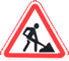 Знак "Дорожные работы":Знак "дорожные работы".Чинит здесь дорогу кто-то.Скорость сбавить нужно будет,Там ведь на дороге люди.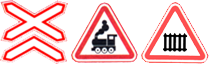 Знак "Железнодорожный переезд":Не один здесь знак, а много:Здесь железная дорога!Рельсы, шпалы и пути –С электричкой не шути.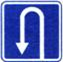 Знак "Место для разворота":В этом месте круглый годСовершают разворот!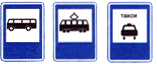 Знак "Место остановки автобуса, троллейбуса, трамвая и такси":В этом месте пешеходТерпеливо транспорт ждет.Он пешком устал шагать,Хочет пассажиром стать.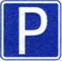 Знак "Место стоянки":Коль водитель вышел весь,Ставит он машину здесь,Чтоб, не нужная ему,Не мешала никому.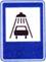 Знак "Мойка":Коль в грязи капот и шины,Надо срочно мыть машину.Ну, раз надо, значит, надо.Вот вам знак, что мойка рядом!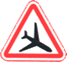 Знак "Низко летящие самолеты":Сообщает знак о том,Что вблизи аэродром.Коль услышишь шум ужасный,Знай, что это не опасно.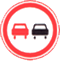 Знак "Обгон запрещен":Знак любителей обгонаОбъявляет вне закона.В этом месте, сразу ясно,Обгонять других опасно!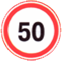 Знак "Ограничение максимальной скорости":Сообщает знак бесстрастно:"Ехать здесь быстрей опасно!Так что будьте вы добрыСнизить скорость до поры!"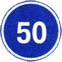 Знак "Ограничение минимальной скорости":Говорит знак: "В самом деле,Что плетешься еле-еле?Будь ты хоть трехглавый змей,Ехать медленней не смей!"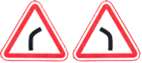 Знак "Опасный поворот":Этот знак тревогу бьет –Вот опасный поворот!Ехать здесь, конечно, можно,Только очень осторожно –Никого не обгонять,Пассажиров не менять.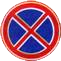 Знак "Остановка запрещена":Здесь машину не грузи,Не паркуй, не тормози.Этот знак всем говорит:"Тот не прав, кто здесь стоит!"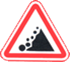 Знак "Падение камней":Вот дорога, ты на нейПопадешь под град камней.Здесь обвал всегда возможен,Будь предельно осторожен!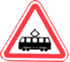 Знак "Пересечение с трамвайной линией":Эй, водитель, не зевай!Ходит впереди трамвай.Ты притормози немножко,Уступи ему дорожку.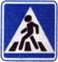 Знак "Пешеходный переход":Здесь наземный переход,Ходит целый день народ.Ты, водитель, не грусти,Пешехода пропусти!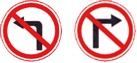 Знак "Поворот запрещен":Эти знаки на путиНи за что не пропусти.Есть у них одна забота –Запрещать нам повороты.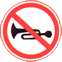 Знак "Подача звукового сигнала запрещена":Эй, водитель, не гуди,Шумом спящих не буди.Не пугай гудком прохожих,Ведь и сам оглохнешь тоже.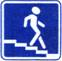 Знак "Подземный пешеходный переход":Знает каждый пешеходПро подземный этот ход.Город он не украшает,Но машинам не мешает!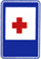 Знак "Пункт первой медицинской помощи":Если кто сломает ногу,Здесь врачи всегда помогут.Помощь первую окажут,Где лечиться дальше, скажут.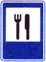 Знак "Пункт питания":Коли вам нужна еда,То пожалуйте сюда.Эй, шофер, внимание!Скоро пункт питания!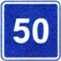 Знак "Рекомендуемая скорость":Сообщает знак всем этот:"Вот вам скорость! Лучше нету!Мой послушайте совет,Будет вам зеленый свет!"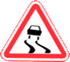 Знак "Скользкая дорога":Говорит знак этот строго:"Очень скользкая дорога.Ты с дорогой не шути,Руль напрасно не крути!"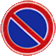 Знак "Стоянка запрещена":Тормозить здесь можно смело,Но нельзя стоять без дела.Пассажиров ты сажайИ скорее уезжай!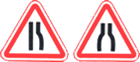 Знак "Сужение дороги":Грустен этот знак немного:Здесь сужается дорога!Это как всегда некстати.Вдруг нам места там не хватит?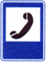 Знак "Телефон":Если нужно дозвонитьсяХоть домой, хоть заграницу,Знак поможет, скажет он,Где искать вам телефон!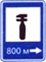 Знак "Техобслуживание":Ай-ай-ай! Какая жалость!Что-то вдруг у нас сломалось.Знак нам этот говорит:"Здесь машинный Айболит!"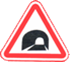 Знак "Тоннель":Знак гласит, что еле-елеВиден свет в конце туннеля.На педаль не налегай,Лучше фары зажигай!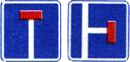 Знак "Тупик":Этот знак навернякаДоведет до тупика.Ну, а дальше – хоть лети,Потому что нет пути!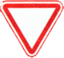 Знак "Уступи дорогу":Если видишь этот знак,Знай, что он не просто так.Чтобы не было проблем,Уступи дорогу всем!